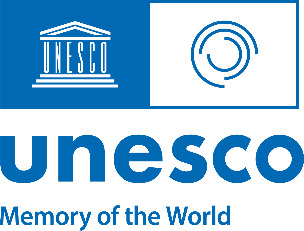 List of proposed inscriptions in the Memory of the World International Register Indonesia – NetherlandsJoint nominations by Indonesia and NetherlandsJoint nominations by Indonesia and NetherlandsJoint nominations by Indonesia and NetherlandsJoint nominations by Indonesia and NetherlandsTitleDescriptionLink1.Archives of the Dutch East India CompanySubmitted by: Albania, India, IndonesiaNetherlands, Sri Lanka, South Africa, Suriname, United Kingdom, United StatesInscribed in 2003The Dutch East India Company (VOC, Verenigde Oostindische Compagnie), founded in 1602 and liquidated in 1795, was the largest and most impressive of the early modern European trading companies operating in Asia. About twenty-five million pages of VOC records have survived in repositories in Jakarta, Colombo, Chennai, Cape Town, and The Hague. The VOC archives make up the most complete and extensive source on early modern world history anywhere with data relevant to the history of hundreds of Asia’s and Africa’s former local political and trade regions.https://en.unesco.org/memoryoftheworld/registry/317Nomination form:https://en.unesco.org/sites/default/files/netherlands_voc_archives.pdf 2.La GaligoSubmitted by: Indonesia and NetherlandsInscribed in 2011La Galigo is a poetic text set in a strict metre and using a particular Bugis vocabulary. Its language is considered beautiful and difficult. The work is also known by the name Sureq Galigo. Dating from approximately the 14th century and with its origin in oral traditions, its contents are pre-Islamic and of an epic-mythological nature of high literary quality. The size of the whole work is enormous (an estimated 6000 folio pages) and may be considered as the most voluminous literary work in the world.https://en.unesco.org/memoryoftheworld/registry/467Nomination form:https://en.unesco.org/sites/default/files/indonesia_netherlands_la_galigo.pdf 3.Babad Diponegoro or Autobiographical Chronicle of Prince Diponegoro (1785-1855).  Submitted by: Indonesia and NetherlandsInscribed in 2013 The autobiographical chronicle of the Javanese nobleman, Indonesian national hero and Pan-Islamist, Prince Diponegoro (1785-1855) (literally 'The Light of the Country') of Yogyakarta - the Babad Diponegoro ('The Chronicle of Diponegoro') - written in exile in North Sulawesi (Celebes) in 1831-1832. It is the personal record of a key figure in modern Indonesian history. It is also the first ego-document (autobiography) in modern Javanese literature and shows unusual sensitivity to local conditions and experiences.https://en.unesco.org/memoryoftheworld/registry/623Nomination form:https://en.unesco.org/sites/default/files/indonesia_netherlands_babad_diponegoro.pdf 4.Panji Tales ManuscriptsSubmitted by: Indonesia, Cambodia, Malaysia, Netherlands, United KingdomInscribed in 2017The Panji tales are stories from the 13th century telling the many adventures of the Prince Paji, a Javanese hero searching for his beloved Princess Candra Kirana, and his undertaken in various disguises and with a range of different names, before the lovers are reunited. They mark the development of a Javanese literature no longer overshadowed by the great Indian epics the Ramayana and Mahabharata which were known in Java from the 12th century. During the Majapahit empire (14th-15th centuries), the Panji stories became extremely popular, spread by sea merchants, became one of the most popular literatures in Southeast Asia during the 17th-18th centuries, from Java to Bali, the Malay world, Thailand, Myanmar, Cambodia and probably the Philipines. Its influence was described by Adrian Vickers as “a Panji civilization in Southeast Asia.”. The literary traditions and wider culture of the Panji Tales spread beyond the island of Java to South East Asia, and was and remains a unique regional literary and cultural treasure. https://en.unesco.org/memoryoftheworld/registry/515 Nomination form:https://en.unesco.org/sites/default/files/cambodia_panji_en.pdf Also included in MoW e-calendar for children, in the Month of January: https://www.mowcalendar.org/ Also available in Bahasa IndonesiaOther nominations by IndonesiaOther nominations by IndonesiaOther nominations by IndonesiaOther nominations by IndonesiaTitleDescriptionLink1.The Indian Ocean Tsunami ArchivesSubmitted by: Indonesia and Sri LankaInscribed in 2017The Indian Ocean Tsunami Archives are a set of archives in any medium that recorded the event, disaster response, and mostly about rehabilitation and reconstruction. The tsunami on December 26, 2004 was generated with wave heights exceeding 30 meters, inflicting widespread destruction in Bangladesh, Indonesia, India, Malaysia, Myanmar, Sri Lanka, Thailand and 12 other countries. The casualties were in excess of 310.000 lives. The archives located in several countries that impacted by the tsunami like Indonesia, India, Malaysia, Sri Lanka, and Thailand. The number of the archives is 9.311 Meter Linier, 500 Photos, 196 Audio Cassettes, 1.230 Electronic CD/DVDs, and 13 Magnetic Videos.https://en.unesco.org/memoryoftheworld/registry/444Nomination form: https://en.unesco.org/sites/default/files/indonesiasrilanka_tsunami_en.pdf 2. Nāgarakrĕtāgama or Description of the Country (1365 AD)Submitted by: IndonesiaInscribed in 2017The Nāgarakrĕtāgama gives testimony to the reign of a king in the fourteenth century in Indonesia in which the modern ideas of social justice, freedom of religion, personal safety and welfare of the people were held in high regard. It also testifies to the democratic attitude and openness of authority before the people in an era that still adhered to the absolute rights of kingship.https://en.unesco.org/memoryoftheworld/registry/277Nomination form: https://en.unesco.org/sites/default/files/indonesia_nagarakretagama.pdf 3.Asian-African Conference ArchivesSubmitted by: IndonesiaInscribed in 2015The Asian-African Conference (AAC) Archives is a set of documents, pictures and films related to the Conference held in Bandung, Indonesia, from 18 to 24 April 1955. The conference was the first international assembly of Asian-African nations, aimed to promote world peace and cooperation, and freedom from colonialism and imperialism. The Conference was attended by 29 Asian and African countries.https://en.unesco.org/memoryoftheworld/registry/344Nomination form: https://en.unesco.org/sites/default/files/indonesia_conference_eng.pdf Also available in Google Arts & Culture:https://artsandculture.google.com/asset/the-africa-%E2%80%93-asian-conference-18-24-april-1955-indonesia-fine-art-academy-in-yogyakarta/zgGRZjeuhl8SSQ?hl=en 4.Borobudur Conservation ArchivesSubmitted by: IndonesiaInscribed in 2017The Borobudur Conservation Archives are a set of documents related to the conservation of the Borobudur Temple as one of the earliest international campaigns, beginning in the 1960s and running until the 1980s, to preserve a cultural site that was funded by the international community in cooperation with a national government. This campaign, and the Borobudur Restoration Project (1973-1983), was one of the precursors to the creation of the World Heritage Convention. Borobudur is the first project to have involved the use of modern techniques for monument conservation. The collection consists of 71,851 sheets of photo, 6,043 sheets of as-built drawing, 7,024 plates of negative glass, 13,512 slides of positive film, 65,741 exposes of negative film, 21 reels of celluloid film and 425 numbers of project documents.https://en.unesco.org/memoryoftheworld/registry/364Nomination form:https://en.unesco.org/sites/default/files/indonesia_borobudur_eng.pdf Other nominations by Netherlands Other nominations by Netherlands Other nominations by Netherlands Other nominations by Netherlands TitleDescriptionLink1.Dutch West India Company (Westindische Compagnie) ArchivesSubmitted by: Brazil, Ghana, Guyana, NetherlandsSuriname, United Kingdom, United StatesInscribed in 2011The DWIC archives are primary resources for researching the history of the European expansion into West Africa and America. The records concern various themes such as commerce and slave trade, warfare, early modern diplomacy, plantation cultures and daily life issues. Moreover the DWIC archives contain information on the history of the regions where the DWIC founded colonies and trading posts. In many instances there is no other written information available for that period. The DWIC archives comprise of unique information that is important for the history of Brazil, Ghana, Guyana, the Netherlands, the Netherlands Antilles, Suriname and the United States and therefore have a great international value.https://en.unesco.org/memoryoftheworld/registry/310 Nomination form: https://en.unesco.org/sites/default/files/netherlands_dwic.pdf 2.Archive Middelburgsche Commercie Compagnie (MCC)Submitted by: Netherlands, Curacao, Suriname Inscribed in 2011The Archive of the Middelburgsche Commercie Compagnie (MCC) ( the archives of the Trade Company of Middelburg), are both a unique and, from a global perspective, crucial collection of documentary heritage, that allows a greater understanding of the Slave trade in the so-called triangle trade from Middelburg, the capital of the province of Zeeland in the Netherlands, across the Atlantic in the 18th century (1730-1800).https://en.unesco.org/memoryoftheworld/registry/232Nomination form:https://en.unesco.org/sites/default/files/netherlands_mcc.pdf 3.Desmet CollectionSubmitted by: Netherlands  Inscribed in 2011The Archive of the Middelburgsche Commercie Compagnie (MCC) ( the archives of the Trade Company of Middelburg), are both a unique and, from a global perspective, crucial collection of documentary heritage, that allows a greater understanding of the Slave trade in the so-called triangle trade from Middelburg, the capital of the province of Zeeland in the Netherlands, across the Atlantic in the 18th century (1730-1800).https://en.unesco.org/memoryoftheworld/registry/401Nomination form:https://en.unesco.org/sites/default/files/netherlands_desmet.pdf 4.Diaries of Anne FrankSubmitted by: Netherlands  Inscribed in 2009The diary of Anne Frank brings her life story to the attention of people all over the world. It describes her life as an adolescent girl during the 2 years she, her family and 4 other people lived in hiding during WWII. Her diary is in the top 10 of the most read books worldwide.https://en.unesco.org/memoryoftheworld/registry/402 Nomination form:https://en.unesco.org/sites/default/files/diaries_of_anne_frank_nomination_form.pdf 5.Library Ets Haim - Livraria MontezinosSubmitted by: Netherlands  Inscribed in 2003Library Ets Haim – Livraria Montezinos, which is both a museum and a specialized library, is part of the specialized educational and research institute of the Portuguese-Jewish Seminary Ets Haim (Tree of Life). The library collections contain 30,000 printed works (from 1484 to the present day) and 500 manuscripts (from 1282 to the twentieth century). The specialization and theme focus mainly on the humanities: all aspects of Jewish studies and cultural history, and, in line with the humanist ideals of Northern Europe, the collections also reflect the universality of the human spirit, science and skills. The collections are maintained at the Portuguese Synagogue complex in Amsterdam – one of the one hundred most important Dutch monuments - where they have been since the complex was built in 1675. We can assert that these collections are of cultural and social importance to the Netherlands, as they reflect the cultural and social history of a community that contributed substantially to the rise of the Dutch Republic and the New World in the age of mercantilism. Additionally, its members were instrumental in ensuring the financial success of numerous Dutch national activities, not least those of the House of Orange. https://en.unesco.org/memoryoftheworld/registry/289 Nomination form:https://en.unesco.org/sites/default/files/library_ets_haim.pdf 6.Utrecht PsalterSubmitted by: Netherlands  Inscribed in 2015Unique illuminated manuscripts the production of the Utrecht Psalter was a defining moment in Carolingian culture on several accounts. It forms a crucial link between Late Roman art and its Carolingian 'translation'. Compared with earlier extant manuscripts, the rich palette of motifs displayed in the Utrecht Psalter is overwhelming. The illustrations reflect the violence and warfare of their own time, but are also meant for moral instruction.https://webarchive.unesco.org/web/20220331185255/http://www.unesco.org/new/en/communication-and-information/memory-of-the-world/register/full-list-of-registered-heritage/registered-heritage-page-9/utrecht-psalter Nomination form:https://webarchive.unesco.org/web/20220331185255/http://www.unesco.org/new/fileadmin/MULTIMEDIA/HQ/CI/CI/pdf/mow/nomination_forms/netherlands_psalter_eng.pdfAlso available in Google Arts & Culture:https://artsandculture.google.com/story/delight-in-the-dynamic-revolutionary-style-of-medieval-illustrations-unesco-memory-of-the-world/lgXxZfBK-5RE8A?hl=en 7.Selected data collections of the world's language diversity at the Language ArchiveSubmitted by: Netherlands  Inscribed in 2015The nominated heritage offers and preserves a unique sample of the world’s linguistic and cultural diversity. It represents a landmark for language documentation in terms of quality of content and archiving infrastructure. The nominated holding at the Language Archive (TLA) consists of 64 digital collections with audio-visual and textual resources documenting 102 languages and cultures around the world, recorded and annotated for providing high-quality representative samples of the respective languages in their natural context, digitally prepared and archived between 2000 and 2014.https://en.unesco.org/memoryoftheworld/registry/258 Nomination form:https://en.unesco.org/sites/default/files/netherlands_germany_plank_eng.pdf 8.Aletta H. Jacobs PapersSubmitted by: Netherlands and United States of AmericaInscribed in 2017Aletta Jacobs (1854–1929) was the first female doctor in the Netherlands with a university doctorate in medicine, was of one of the many Jewish activists and a leading figure in the International Woman Suffrage Alliance. She used her position as a medical doctor to fight for women’s social and political rights. The collection contains letters from famous American and British suffragists such as Susan B. Anthony, Ann Howard Shaw, Jane Addams and Emmeline Pankhurst, the Aletta Jacobs Papers reveal a life full of international political activism and travel in Europe, the USA, Africa and Asia.https://en.unesco.org/memoryoftheworld/registry/217Nomination form:https://en.unesco.org/sites/default/files/netherlandsusa_jacobs_eng.pdf 9.The Archive of the Amsterdam Notaries 1578-1915Submitted by: Netherlands  Inscribed in 2017The Archive of the Amsterdam Notaries 1578-1915 spans 30.000 large volumes, covering 3,5 centuries in time and 3,5 kilometres in length. It contains written and printed documents, parchments in precious bindings and seals revealing last wills, personal agreements, trading contracts, estate inventories, eyewitness testimonies of both daily life and critical events, and so much more.All together it paints a detailed image of all aspects of the lives of people of all social classes, inhabiting or passing through Amsterdam, from the 17th to the 20th century. It shows the worldwide connections between families, traders, settlers and scholars.On a greater scale the archive reflects the evolution of Amsterdam from a modest town to a centre of trade and tolerance – a city that thrived as a result of its international orientation. Furthermore, it contains the first proofs of innovative ways to finance worldwide logistics, start-ups leading to the exploding Baltic trade in the early-modern period, but also estate inventories including paintings from Rembrandt to Ruysdael owned by the cosmopolitan and connected families that surpassed all national boundaries, next to testimonies of disasters on board of ships manned by international mixed crews, transporting slaves from Africa to the Americas.https://en.unesco.org/memoryoftheworld/registry/337Nomination form:https://en.unesco.org/sites/default/files/netherlands_cityarchives_eng.pdf 10.Manifest der Kommunistischen Partei, draft manuscript page and Das Kapital. Erster Band, Karl Marx's personal annotated copySubmitted by: Netherlands and GermanyInscribed in 2013The Communist Manifesto and Das Kapital are two of the most important publications of the 19th century, hugely influential to the present day. Both were written by Karl Marx, in cooperation with Friedrich Engels. Both were translated in practically every language, and published world-wide. These writings had a tremendous impact on the development of socialist, communist and other revolutionary movements throughout the 19th and 20st century. The writings of Marx and Engels were rigidly interpreted and used to justify repression and the absolute control of the state over the individual. In many African, Asian and Latin American countries, Marxism was a main source of inspiration for liberation movements.https://en.unesco.org/memoryoftheworld/registry/481 Nomination form:https://en.unesco.org/memoryoftheworld/registry/481 11.Philosophical Nachlass of Ludwig Wittgenstein Submitted by: Austria, Netherlands, United Kingdom of Great Britain, CanadaInscribed in 2017The subject of this joint nomination is the complete philosophical Nachlass of Austrian-British philosopher Ludwig Wittgenstein (1889-1951). His philosophical development from 1914 to the Tractatus and his continuous philosophical work from 1929 till the end of his life is documented in detail in his philosophical Nachlass. It was listed in a systematic and complete form in 1969 by Georg Henrik von Wright, his student and successor in his chair in Cambridge (“The Wittgenstein Papers” in: Philosophical Review Vol 78,4.1969, p 483-503). Von Wrights Nachlass index contains 83 manuscripts, 45 typescripts an 11 dictations, all together about 20.000 pages. Based on von Wright’s list Wittgenstein’s Nachlass is nominated in its entirety (not including his letters). In 2000 an electronic edition was published by the Wittgenstein Archives at Bergen (No): Wittgenstein’s Nachlass. The Bergen Electronic Edition. Oxford University Press, University of Bergen, The Wittgenstein Trustees on 6 CDs.https://en.unesco.org/memoryoftheworld/registry/518 Nomination form:https://en.unesco.org/sites/default/files/austriacanada_nachlass_eng.pdf 12.Westerbork filmsSubmitted by: Netherlands Inscribed in 2017During spring 1944 Jewish deportee Rudolf Breslauer documented the everyday life in the Westerbork transit camp on film, commissioned by the German camp commander Albert Gemmeker. Gemmeker ment to produce a professional film for Public Relations, possibly to show the economic value of the camp.The Westerbork Film was never completed, but much of the raw footage is preserved. Breslauer documented the Tuesday train transports to other concentration camps, though most images picture ‘moments of normalcy’, healthy men and women working in workshops, playing sports, children at school, or scenes at the hospital, cabaret and even a church service. Since 1948 fragments of the film have been widely used in documentaries, films or newsreels. Footage of the transports, especially the scene of the Dutch Sinti girl Settela Steinbach who looks at us from behind the doors of a boxcar, became iconic f or the systematic extermination programme of the Nazis.https://webarchive.unesco.org/web/20220331185429/http://www.unesco.org/new/en/communication-and-information/memory-of-the-world/register/full-list-of-registered-heritage/registered-heritage-page-9/westerbork-filmsNomination form:https://webarchive.unesco.org/web/20220331185429/http://www.unesco.org/new/fileadmin/MULTIMEDIA/HQ/CI/CI/pdf/mow/nomination_forms/netherlands_westerbork_fr.pdf 